Инструкция по подаче сведений о введении режима простоя (приостановке производства)ШАГ 1
Общие сведения о работодателе
Проверьте автоматически предзаполненные сведения из профиля организации на портале «Работа России» и заполните остальные поля блока.
Если вы не индивидуальный предприниматель, то поле КПП обязательно для заполнения.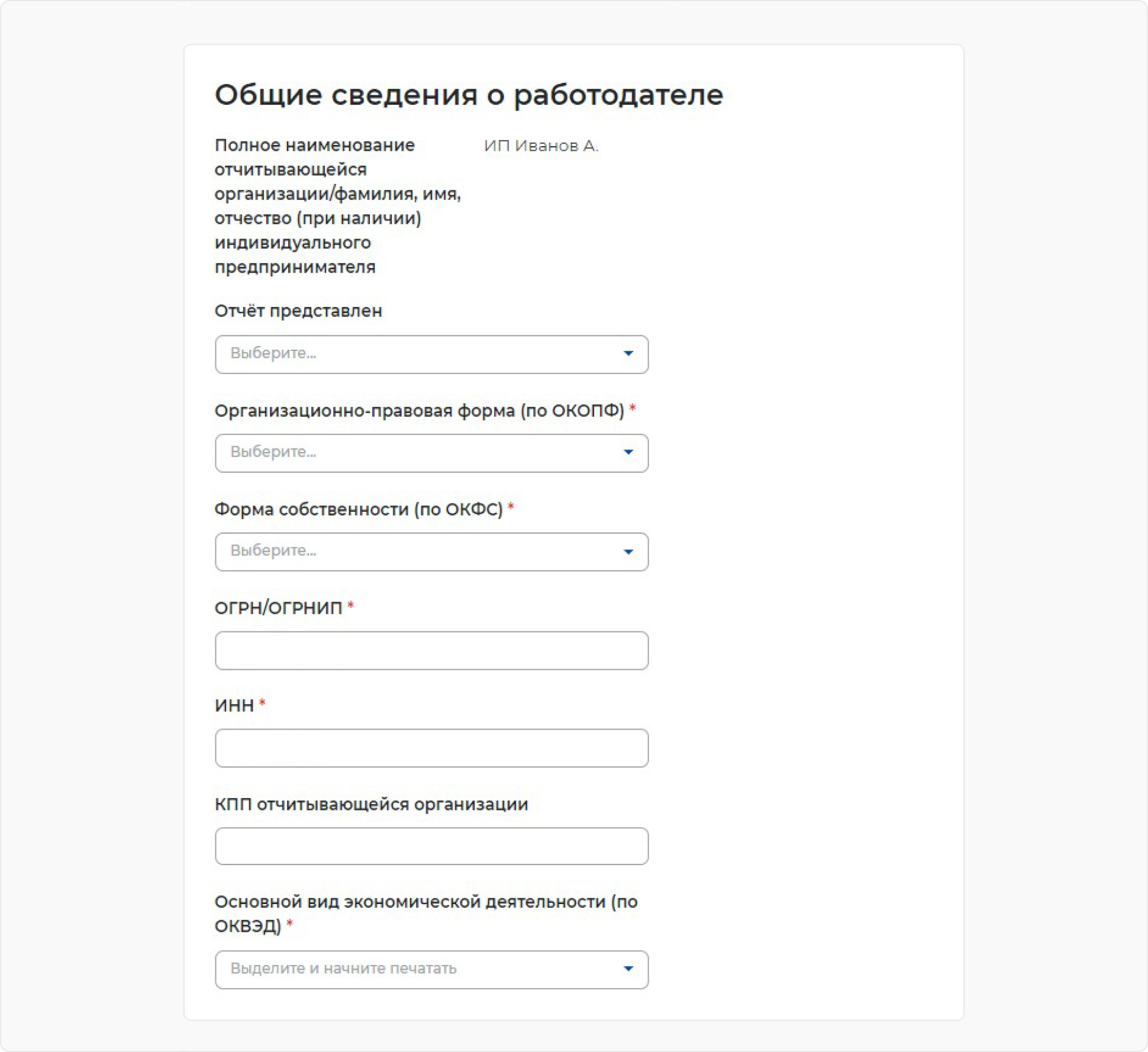 ШАГ 2Списочная численность работников отчитывающейся организации в субъекте
Укажите количество работников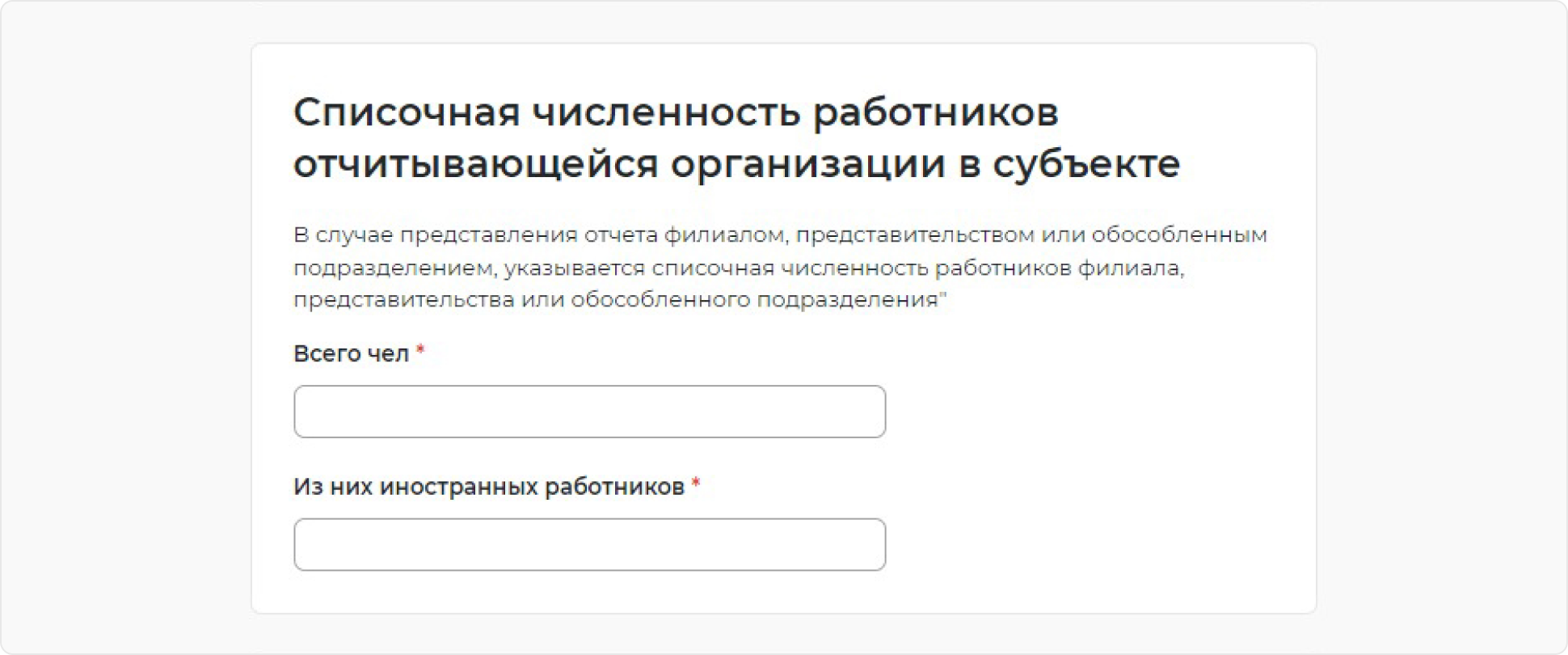 ШАГ 3Контакты
Проверьте автоматически заполненные сведения из профиля организации на портале «Работа России». При необходимости сведения можно скорректировать вручную. Уведомления будут приходить в личный кабинет на портале «Работа России» и дублироваться на указанную электронную почту.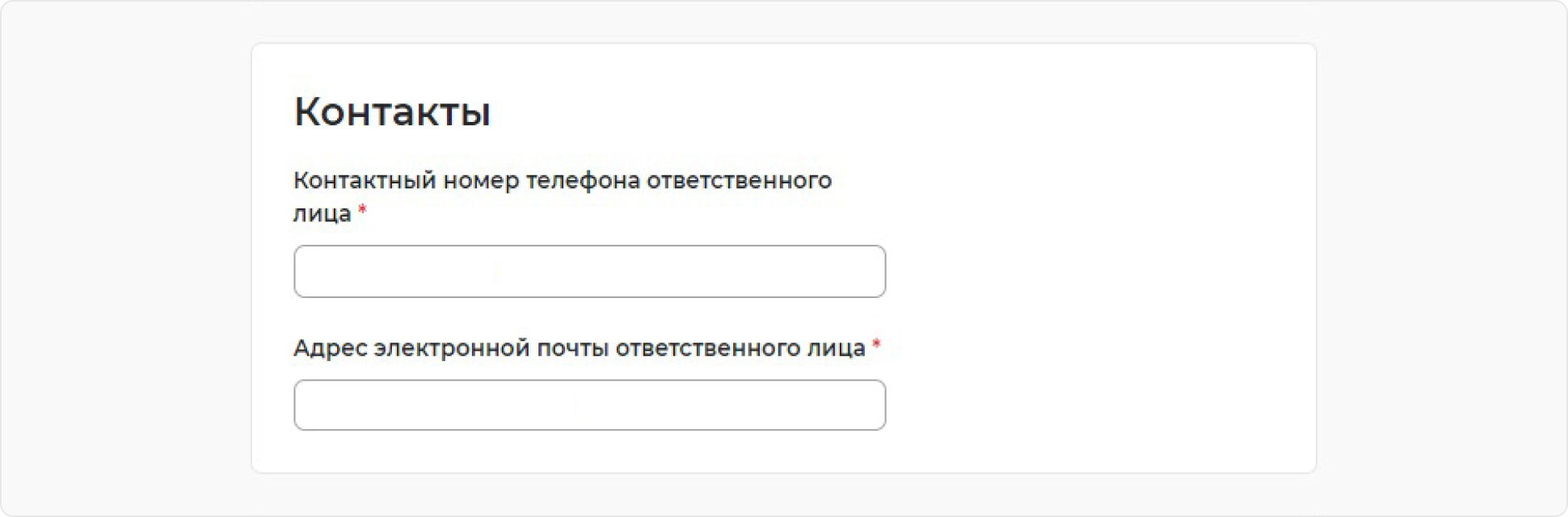 ШАГ 4Адрес фактического нахождения отчитывающейся организации/места проживания индивидуального предпринимателя. Заполните блок сведений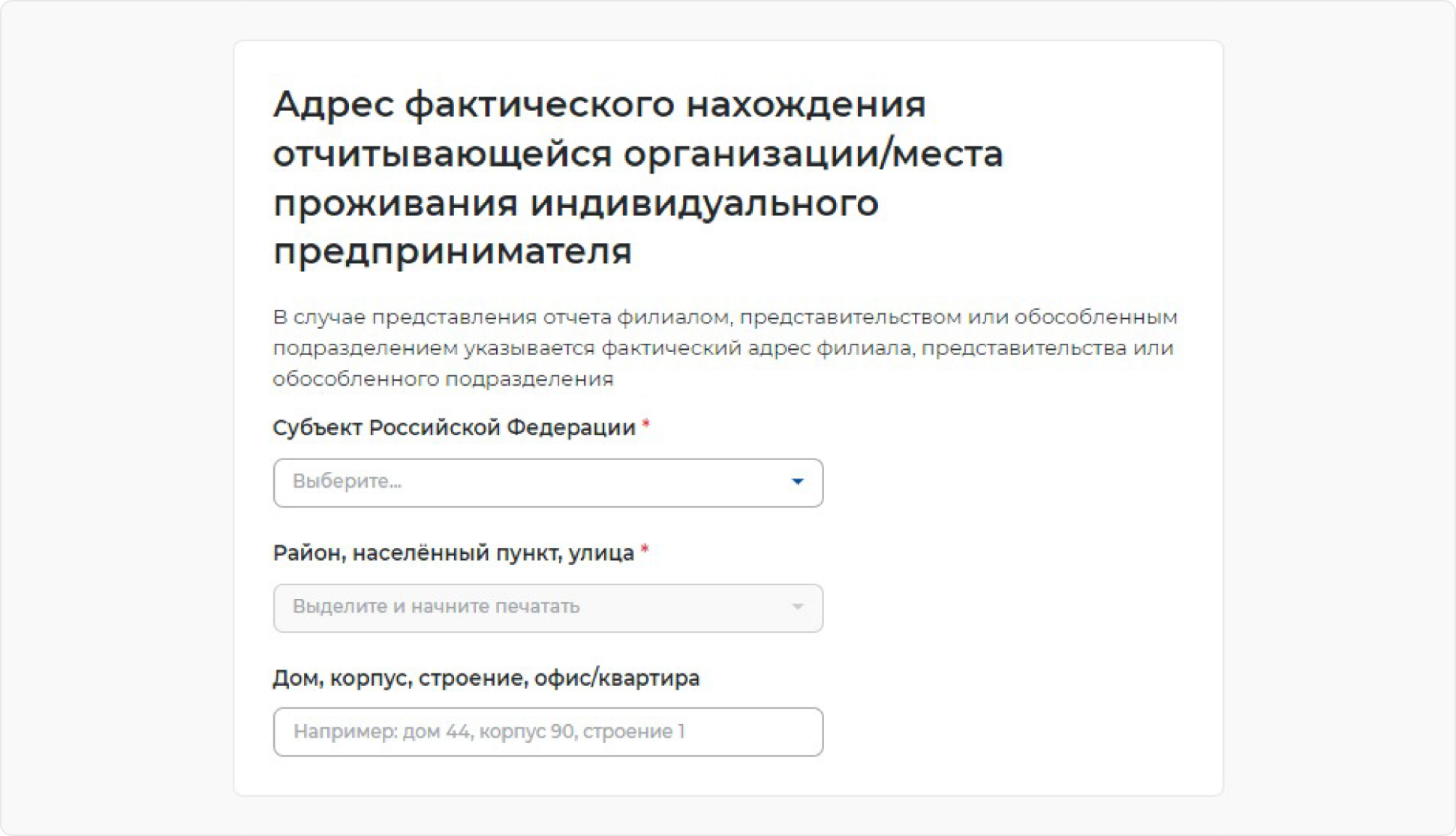 ШАГ 5Место предоставления отчета
Выберите субъект Российской Федерации (РФ) и укажите населенный пункт, в соответствии с расположением рабочих мест. Выберите центр занятости населения, куда будут представлены сведения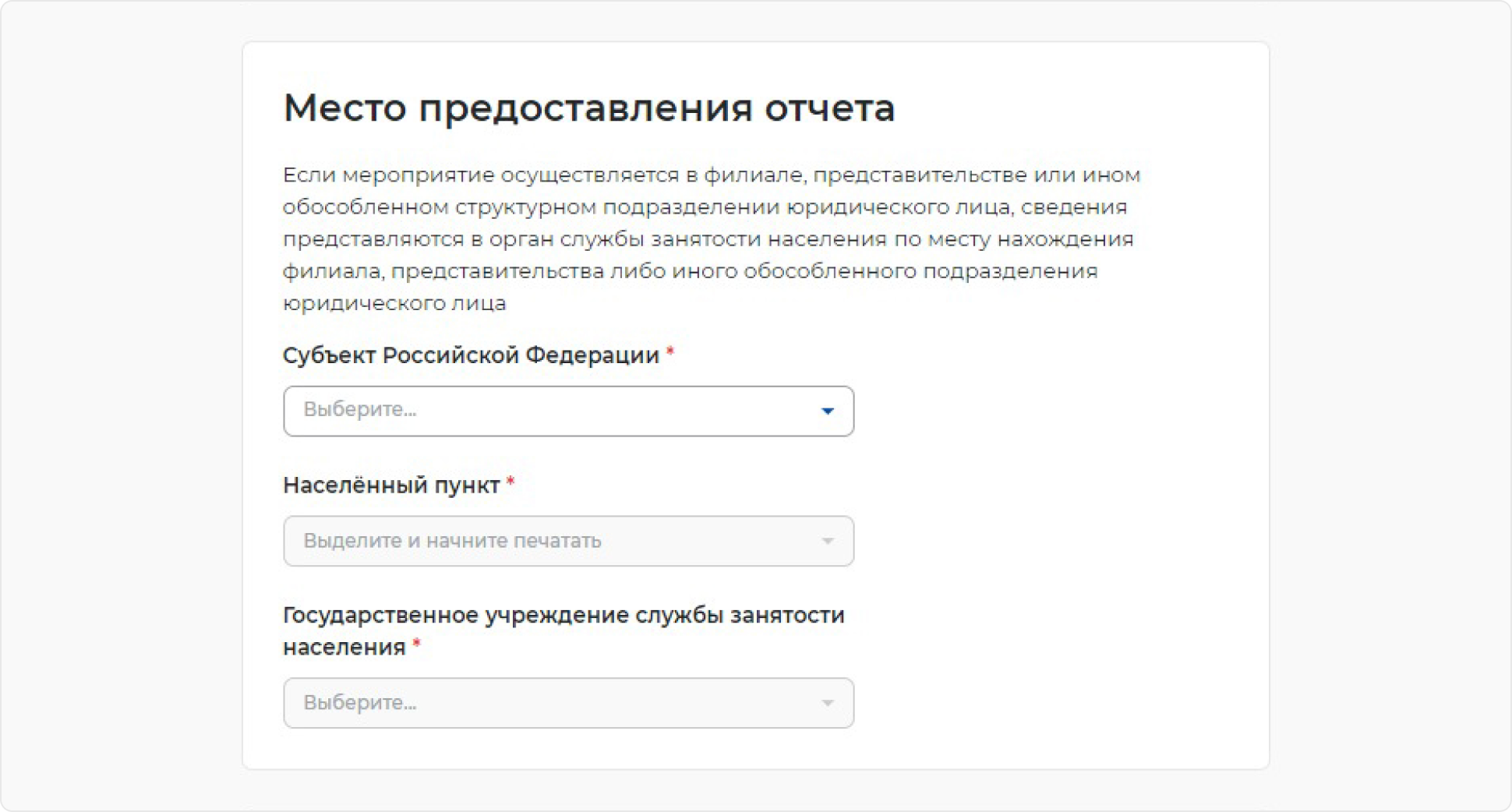 ШАГ 6Причина принятия решения введения режима простоя. Выберите причину из выпадающего списка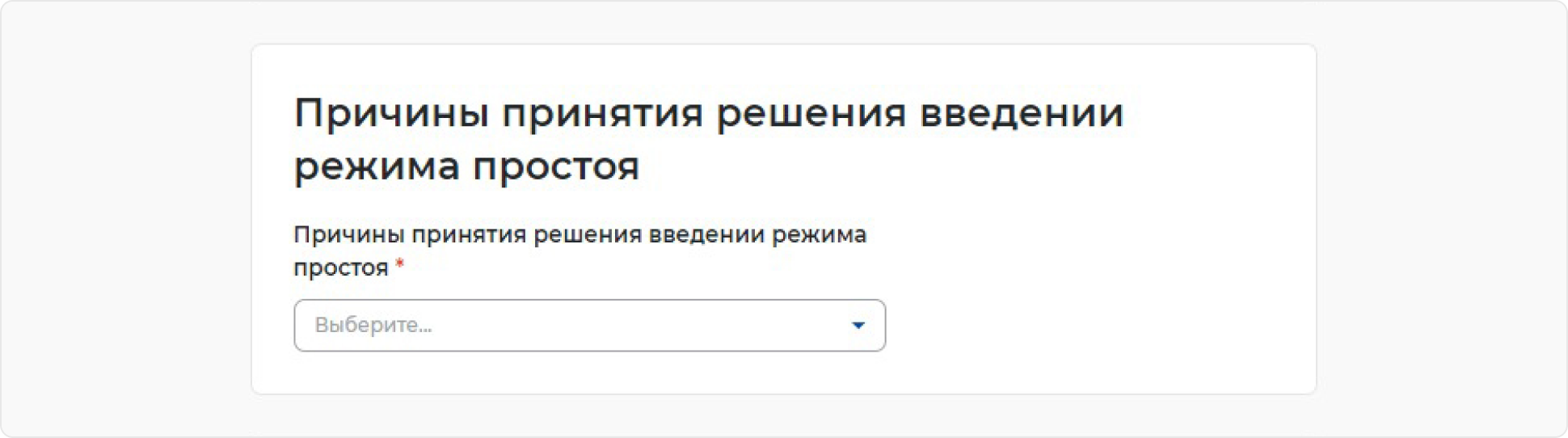 ШАГ 7Период проведения мероприятий. Укажите дату введения и окончания режима простоя.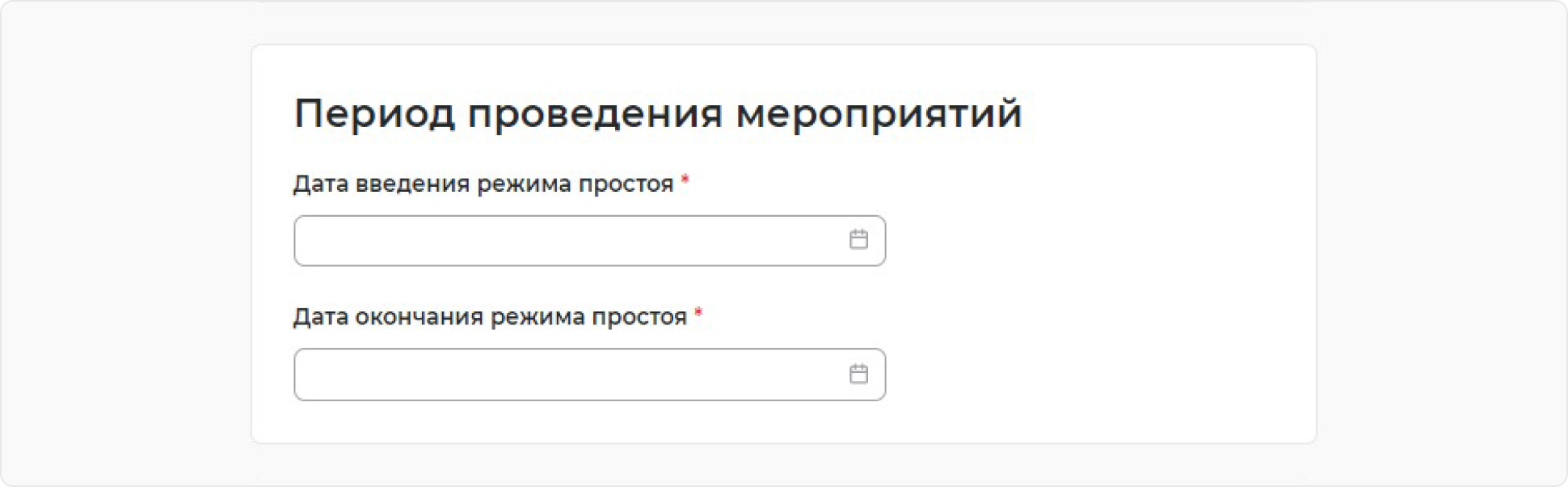 ШАГ 8Численность работников, находящихся в простое. Укажите количество работников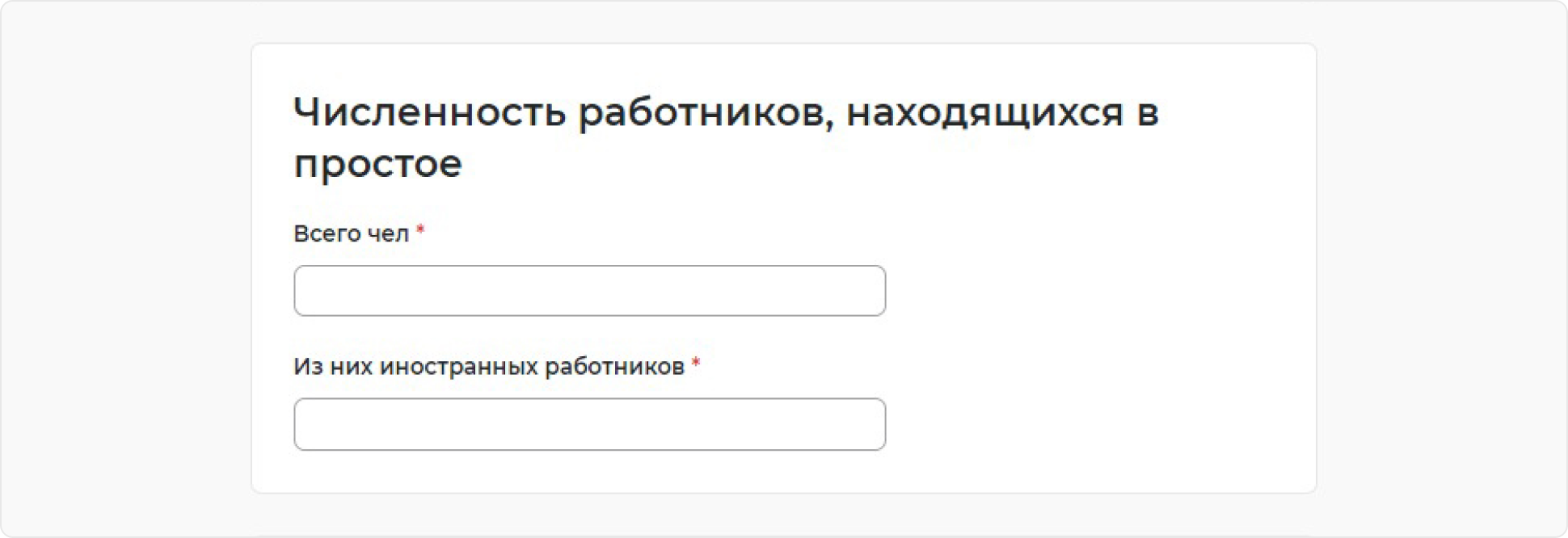 ШАГ 9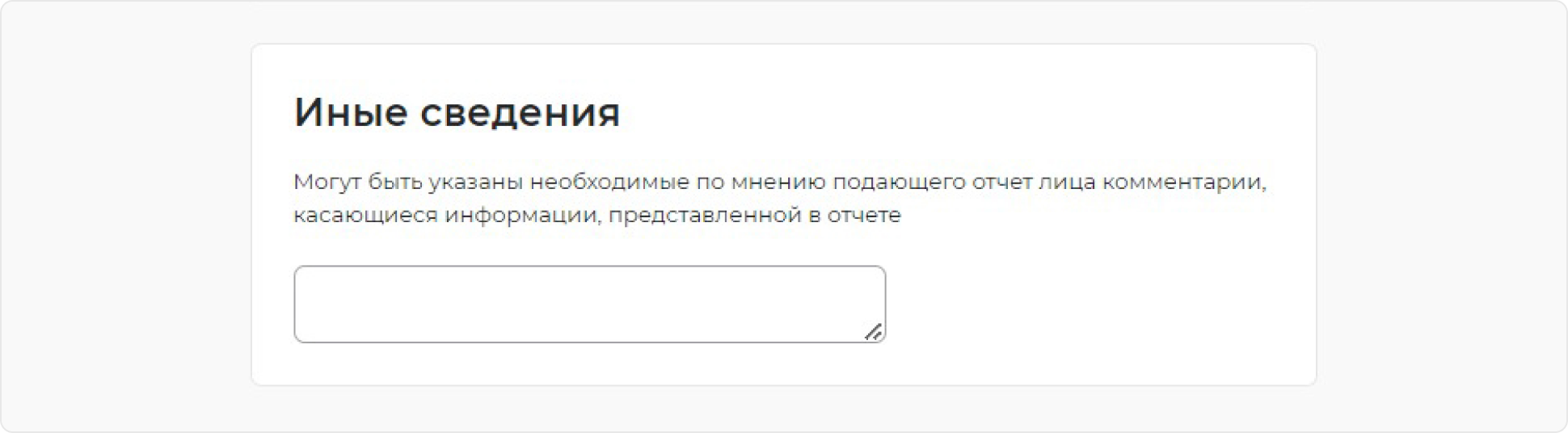 Иные сведения. Заполните поле при необходимостиШАГ 10Отправка отчёта. Для отправки отчёта нажмите на кнопку «Подписать и отправить».